57/1958/19Mineral Titles ActNOTICE OF GRANT OF A  MINERAL TITLEMineral Titles ActNOTICE OF GRANT OF A  MINERAL TITLETitle Type and Number:Exploration Licence 31941Granted:21 February 2019, for a period of 6 YearsArea:17 Blocks, 56.69 km²Locality:MARUMBAName of Holder/s:100% SCRIVEN EXPLORATION PTY LTD [ACN. 006 264 615]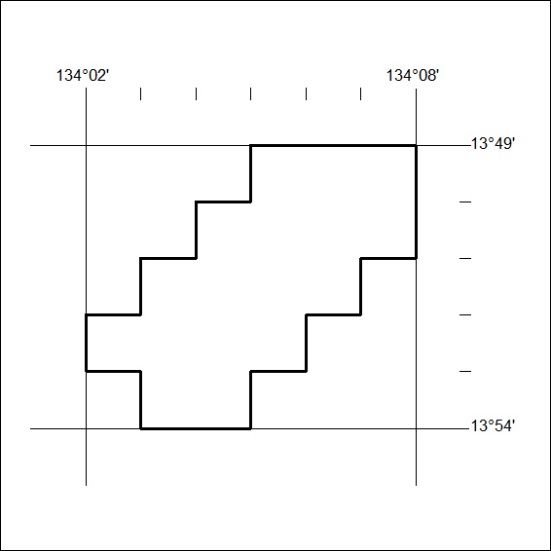 Area granted is indicated above. The titleholder is not permitted to exercise occupational rights on any land that is subject to a development title, or an application for a development title. Any land the subject of a Reserved Land gazettal under the Mineral Titles Act and all land vested in the Commonwealth of Australia is also excluded by description but not excised from the grant area.Area granted is indicated above. The titleholder is not permitted to exercise occupational rights on any land that is subject to a development title, or an application for a development title. Any land the subject of a Reserved Land gazettal under the Mineral Titles Act and all land vested in the Commonwealth of Australia is also excluded by description but not excised from the grant area.Mineral Titles ActMineral Titles ActNOTICE OF GRANT OF A MINERAL TITLENOTICE OF GRANT OF A MINERAL TITLETitle Type and Number:Extractive Mineral Lease 31838Granted:25 February 2019, for a period of 10 YearsArea:10.29 HectaresLocality:MANBULLOOName of Holder/s:100% RELKETY PTY. LIMITED [ACN. 009 647 296]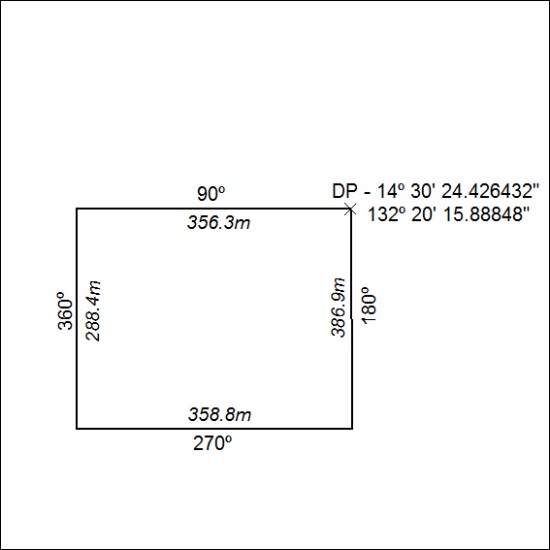 